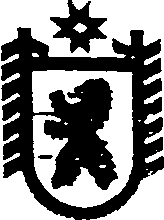 Республика КарелияАДМИНИСТРАЦИЯ СЕГЕЖСКОГО МУНИЦИПАЛЬНОГО РАЙОНАПОСТАНОВЛЕНИЕот  10  апреля  2017  года  №  214 СегежаОб  утверждении  плана бюджетных  ассигнований  на расходы по приобретению энергетических ресурсов  муниципальными учреждениями, финансируемыми из бюджета Сегежского муниципального района в 2017 годуВ соответствии со статьей 24 Федерального закона от 23 ноября 2009 г.                            № 261-ФЗ «Об энергосбережении и о выполнении энергетической эффективности и о внесений изменений в отдельные законодательные акты Российской Федерации» администрация Сегежского муниципального района  п о с т а н о в л я е т:Утвердить прилагаемый план бюджетных ассигнований на расходы по приобретению энергетических ресурсов муниципальными учреждениями, финансируемыми из бюджета Сегежского муниципального района в 2017 году (далее -  План).Финансовому управлению Сегежского муниципального района                             (Н.Н.Артемьева) при подготовке проекта решения  Совета Сегежского муниципального района о внесении изменений в  бюджет Сегежского муниципального района на                  2017 год  и на плановый период 2018 и 2019 годов учесть в расходной части бюджета расходы по приобретению энергетических ресурсов муниципальными учреждениями, финансируемыми из бюджета Сегежского муниципального района, в  соответствии с утвержденным Планом. Отделу информационных технологий администрации Сегежского муниципального района (Н.Ю.Дерягина) обнародовать настоящее постановление путем размещения официального текста настоящего постановления в информационно-телекоммуникационной сети «Интернет» на официальном сайте администрации Сегежского муниципального района http://home.onego.ru/~segadmin.            Глава администрацииСегежского муниципального района                                                                   И.П.ВекслерРазослать: в дело, УЭР, ФУ.УТВЕРЖДЕНпостановлением администрацииСегежского муниципального районаот  « 10 »  апреля 2017 г. №   214ПЛАНбюджетных ассигнований на расходы по приобретению энергетических ресурсов  муниципальными учреждениями, финансируемыми из бюджета Сегежского муниципального района в 2017 году N п/п  N п/п  Наименование муниципальных учреждений  Наименование муниципальных учреждений  Наименование муниципальных учреждений  Наименование муниципальных учреждений  Наименование муниципальных учреждений Сумма бюджетных ассигнований ( тыс. руб. )1.1.Муниципальное казенное дошкольное образовательное учреждение – детский сад № 4 г.СегежиМуниципальное казенное дошкольное образовательное учреждение – детский сад № 4 г.СегежиМуниципальное казенное дошкольное образовательное учреждение – детский сад № 4 г.СегежиМуниципальное казенное дошкольное образовательное учреждение – детский сад № 4 г.СегежиМуниципальное казенное дошкольное образовательное учреждение – детский сад № 4 г.Сегежи699,92.2. Муниципальное казенное дошкольное образовательное учреждение – детский сад № 6 г.Сегежи  Муниципальное казенное дошкольное образовательное учреждение – детский сад № 6 г.Сегежи  Муниципальное казенное дошкольное образовательное учреждение – детский сад № 6 г.Сегежи  Муниципальное казенное дошкольное образовательное учреждение – детский сад № 6 г.Сегежи  Муниципальное казенное дошкольное образовательное учреждение – детский сад № 6 г.Сегежи 2007,73.3.Муниципальное казенное дошкольное образовательное учреждение –детский сад № 10 г.Сегежи Муниципальное казенное дошкольное образовательное учреждение –детский сад № 10 г.Сегежи Муниципальное казенное дошкольное образовательное учреждение –детский сад № 10 г.Сегежи Муниципальное казенное дошкольное образовательное учреждение –детский сад № 10 г.Сегежи Муниципальное казенное дошкольное образовательное учреждение –детский сад № 10 г.Сегежи 1808,24.4.Муниципальное казенное дошкольное образовательное учреждение – детский сад № 12 г.Сегежи Муниципальное казенное дошкольное образовательное учреждение – детский сад № 12 г.Сегежи Муниципальное казенное дошкольное образовательное учреждение – детский сад № 12 г.Сегежи Муниципальное казенное дошкольное образовательное учреждение – детский сад № 12 г.Сегежи Муниципальное казенное дошкольное образовательное учреждение – детский сад № 12 г.Сегежи 916,15.5.Муниципальное казенное дошкольное образовательное учреждение – детский сад № 14 г.Сегежи Муниципальное казенное дошкольное образовательное учреждение – детский сад № 14 г.Сегежи Муниципальное казенное дошкольное образовательное учреждение – детский сад № 14 г.Сегежи Муниципальное казенное дошкольное образовательное учреждение – детский сад № 14 г.Сегежи Муниципальное казенное дошкольное образовательное учреждение – детский сад № 14 г.Сегежи 843,46.6. Муниципальное казенное дошкольное образовательное учреждение – детский сад № 17 г.Сегежи Муниципальное казенное дошкольное образовательное учреждение – детский сад № 17 г.Сегежи Муниципальное казенное дошкольное образовательное учреждение – детский сад № 17 г.Сегежи Муниципальное казенное дошкольное образовательное учреждение – детский сад № 17 г.Сегежи Муниципальное казенное дошкольное образовательное учреждение – детский сад № 17 г.Сегежи2047,07.7.Муниципальное казенное дошкольное образовательное учреждение – детский сад № 18 г.Сегежи Муниципальное казенное дошкольное образовательное учреждение – детский сад № 18 г.Сегежи Муниципальное казенное дошкольное образовательное учреждение – детский сад № 18 г.Сегежи Муниципальное казенное дошкольное образовательное учреждение – детский сад № 18 г.Сегежи Муниципальное казенное дошкольное образовательное учреждение – детский сад № 18 г.Сегежи 1969,18.8.Муниципальное казенное дошкольное образовательное учреждение – детский сад № 20 г. Сегежи Муниципальное казенное дошкольное образовательное учреждение – детский сад № 20 г. Сегежи Муниципальное казенное дошкольное образовательное учреждение – детский сад № 20 г. Сегежи Муниципальное казенное дошкольное образовательное учреждение – детский сад № 20 г. Сегежи Муниципальное казенное дошкольное образовательное учреждение – детский сад № 20 г. Сегежи 2067,99.9.Муниципальное казенное дошкольное образовательное учреждение – детский сад № 22 г. Сегежи Муниципальное казенное дошкольное образовательное учреждение – детский сад № 22 г. Сегежи Муниципальное казенное дошкольное образовательное учреждение – детский сад № 22 г. Сегежи Муниципальное казенное дошкольное образовательное учреждение – детский сад № 22 г. Сегежи Муниципальное казенное дошкольное образовательное учреждение – детский сад № 22 г. Сегежи 2202,510.10. Муниципальное казенное дошкольное образовательное учреждение – детский сад № 23 г. Сегежи  Муниципальное казенное дошкольное образовательное учреждение – детский сад № 23 г. Сегежи  Муниципальное казенное дошкольное образовательное учреждение – детский сад № 23 г. Сегежи  Муниципальное казенное дошкольное образовательное учреждение – детский сад № 23 г. Сегежи  Муниципальное казенное дошкольное образовательное учреждение – детский сад № 23 г. Сегежи 2369,611.11.Муниципальное казенное дошкольное образовательное учреждение – детский сад дер. Каменный Бор Муниципальное казенное дошкольное образовательное учреждение – детский сад дер. Каменный Бор Муниципальное казенное дошкольное образовательное учреждение – детский сад дер. Каменный Бор Муниципальное казенное дошкольное образовательное учреждение – детский сад дер. Каменный Бор Муниципальное казенное дошкольное образовательное учреждение – детский сад дер. Каменный Бор 3262,312.12.Муниципальное казенное дошкольное образовательное учреждение – детский сад № 2 п. Надвоицы Муниципальное казенное дошкольное образовательное учреждение – детский сад № 2 п. Надвоицы Муниципальное казенное дошкольное образовательное учреждение – детский сад № 2 п. Надвоицы Муниципальное казенное дошкольное образовательное учреждение – детский сад № 2 п. Надвоицы Муниципальное казенное дошкольное образовательное учреждение – детский сад № 2 п. Надвоицы 1008,713.13.Муниципальное казенное дошкольное образовательное учреждение – детский сад № 3 п. Надвоицы Муниципальное казенное дошкольное образовательное учреждение – детский сад № 3 п. Надвоицы Муниципальное казенное дошкольное образовательное учреждение – детский сад № 3 п. Надвоицы Муниципальное казенное дошкольное образовательное учреждение – детский сад № 3 п. Надвоицы Муниципальное казенное дошкольное образовательное учреждение – детский сад № 3 п. Надвоицы 1657,114.14. Муниципальное казенное дошкольное образовательное учреждение – детский сад № 4 п.Надвоицы  Муниципальное казенное дошкольное образовательное учреждение – детский сад № 4 п.Надвоицы  Муниципальное казенное дошкольное образовательное учреждение – детский сад № 4 п.Надвоицы  Муниципальное казенное дошкольное образовательное учреждение – детский сад № 4 п.Надвоицы  Муниципальное казенное дошкольное образовательное учреждение – детский сад № 4 п.Надвоицы 1874,015.15.Муниципальное казенное  общеобразовательное учреждение  Средняя общеобразовательная школа  № 4  г.Сегежи Муниципальное казенное  общеобразовательное учреждение  Средняя общеобразовательная школа  № 4  г.Сегежи Муниципальное казенное  общеобразовательное учреждение  Средняя общеобразовательная школа  № 4  г.Сегежи Муниципальное казенное  общеобразовательное учреждение  Средняя общеобразовательная школа  № 4  г.Сегежи Муниципальное казенное  общеобразовательное учреждение  Средняя общеобразовательная школа  № 4  г.Сегежи 2618,116.16.Муниципальное казенное общеобразовательное учреждение Средняя общеобразовательная школа  № 5  г.Сегежи Муниципальное казенное общеобразовательное учреждение Средняя общеобразовательная школа  № 5  г.Сегежи Муниципальное казенное общеобразовательное учреждение Средняя общеобразовательная школа  № 5  г.Сегежи Муниципальное казенное общеобразовательное учреждение Средняя общеобразовательная школа  № 5  г.Сегежи Муниципальное казенное общеобразовательное учреждение Средняя общеобразовательная школа  № 5  г.Сегежи 3279,917.17.Муниципальное бюджетное общеобразовательное учреждение Средняя общеобразовательная школа  № 6  г.Сегежи Муниципальное бюджетное общеобразовательное учреждение Средняя общеобразовательная школа  № 6  г.Сегежи Муниципальное бюджетное общеобразовательное учреждение Средняя общеобразовательная школа  № 6  г.Сегежи Муниципальное бюджетное общеобразовательное учреждение Средняя общеобразовательная школа  № 6  г.Сегежи Муниципальное бюджетное общеобразовательное учреждение Средняя общеобразовательная школа  № 6  г.Сегежи 3521,018.18.Муниципальное казенное общеобразовательное учреждение Средняя общеобразовательная школа  № 7  г.Сегежи Муниципальное казенное общеобразовательное учреждение Средняя общеобразовательная школа  № 7  г.Сегежи Муниципальное казенное общеобразовательное учреждение Средняя общеобразовательная школа  № 7  г.Сегежи Муниципальное казенное общеобразовательное учреждение Средняя общеобразовательная школа  № 7  г.Сегежи Муниципальное казенное общеобразовательное учреждение Средняя общеобразовательная школа  № 7  г.Сегежи 3083,719.19. Муниципальное казенное общеобразовательное учреждение Вечерняя (сменная) общеобразовательная школа   г.Сегежи  Муниципальное казенное общеобразовательное учреждение Вечерняя (сменная) общеобразовательная школа   г.Сегежи  Муниципальное казенное общеобразовательное учреждение Вечерняя (сменная) общеобразовательная школа   г.Сегежи  Муниципальное казенное общеобразовательное учреждение Вечерняя (сменная) общеобразовательная школа   г.Сегежи  Муниципальное казенное общеобразовательное учреждение Вечерняя (сменная) общеобразовательная школа   г.Сегежи 591,220.20. Муниципальное бюджетное общеобразовательное учреждение Средняя общеобразовательная школа  п.Надвоицы  Муниципальное бюджетное общеобразовательное учреждение Средняя общеобразовательная школа  п.Надвоицы  Муниципальное бюджетное общеобразовательное учреждение Средняя общеобразовательная школа  п.Надвоицы  Муниципальное бюджетное общеобразовательное учреждение Средняя общеобразовательная школа  п.Надвоицы  Муниципальное бюджетное общеобразовательное учреждение Средняя общеобразовательная школа  п.Надвоицы 7560,721.21.Муниципальное казенное общеобразовательное учреждение Средняя общеобразовательная школа п.Валдай Муниципальное казенное общеобразовательное учреждение Средняя общеобразовательная школа п.Валдай Муниципальное казенное общеобразовательное учреждение Средняя общеобразовательная школа п.Валдай Муниципальное казенное общеобразовательное учреждение Средняя общеобразовательная школа п.Валдай Муниципальное казенное общеобразовательное учреждение Средняя общеобразовательная школа п.Валдай 2068,822.22.Муниципальное казенное общеобразовательное учреждение Средняя общеобразовательная школа  п.Черный Порог Муниципальное казенное общеобразовательное учреждение Средняя общеобразовательная школа  п.Черный Порог Муниципальное казенное общеобразовательное учреждение Средняя общеобразовательная школа  п.Черный Порог Муниципальное казенное общеобразовательное учреждение Средняя общеобразовательная школа  п.Черный Порог Муниципальное казенное общеобразовательное учреждение Средняя общеобразовательная школа  п.Черный Порог 2659,023.23. Муниципальное казенное общеобразовательное учреждение  Основная  общеобразовательная школа  п.Попов Порог  Муниципальное казенное общеобразовательное учреждение  Основная  общеобразовательная школа  п.Попов Порог  Муниципальное казенное общеобразовательное учреждение  Основная  общеобразовательная школа  п.Попов Порог  Муниципальное казенное общеобразовательное учреждение  Основная  общеобразовательная школа  п.Попов Порог  Муниципальное казенное общеобразовательное учреждение  Основная  общеобразовательная школа  п.Попов Порог 977,224.24.Муниципальное казенное  общеобразовательное учреждение  Средняя общеобразовательная школа  п.Идель  Муниципальное казенное  общеобразовательное учреждение  Средняя общеобразовательная школа  п.Идель  Муниципальное казенное  общеобразовательное учреждение  Средняя общеобразовательная школа  п.Идель  Муниципальное казенное  общеобразовательное учреждение  Средняя общеобразовательная школа  п.Идель  Муниципальное казенное  общеобразовательное учреждение  Средняя общеобразовательная школа  п.Идель  3252,325.25. Муниципальное казенное общеобразовательное учреждение  «Специальная (коррекционная) общеобразовательная школа – интернат № 14 п.Надвоицы» Муниципальное казенное общеобразовательное учреждение  «Специальная (коррекционная) общеобразовательная школа – интернат № 14 п.Надвоицы» Муниципальное казенное общеобразовательное учреждение  «Специальная (коррекционная) общеобразовательная школа – интернат № 14 п.Надвоицы» Муниципальное казенное общеобразовательное учреждение  «Специальная (коррекционная) общеобразовательная школа – интернат № 14 п.Надвоицы» Муниципальное казенное общеобразовательное учреждение  «Специальная (коррекционная) общеобразовательная школа – интернат № 14 п.Надвоицы»1506,626.26.Муниципальное казенное образовательное учреждение дополнительного образования «Детско-юношеская спортивная школа № 1 г.Сегежи»Муниципальное казенное образовательное учреждение дополнительного образования «Детско-юношеская спортивная школа № 1 г.Сегежи»Муниципальное казенное образовательное учреждение дополнительного образования «Детско-юношеская спортивная школа № 1 г.Сегежи»Муниципальное казенное образовательное учреждение дополнительного образования «Детско-юношеская спортивная школа № 1 г.Сегежи»Муниципальное казенное образовательное учреждение дополнительного образования «Детско-юношеская спортивная школа № 1 г.Сегежи»807,727.27.Муниципальное казенное образовательное учреждение дополнительного образования «Детско- юношеская спортивная школа  п.Надвоицы» Муниципальное казенное образовательное учреждение дополнительного образования «Детско- юношеская спортивная школа  п.Надвоицы» Муниципальное казенное образовательное учреждение дополнительного образования «Детско- юношеская спортивная школа  п.Надвоицы» Муниципальное казенное образовательное учреждение дополнительного образования «Детско- юношеская спортивная школа  п.Надвоицы» Муниципальное казенное образовательное учреждение дополнительного образования «Детско- юношеская спортивная школа  п.Надвоицы» 1436,928.28.Муниципальное казенное образовательное учреждение дополнительного образования «Центр творчества детей и юношества» Муниципальное казенное образовательное учреждение дополнительного образования «Центр творчества детей и юношества» Муниципальное казенное образовательное учреждение дополнительного образования «Центр творчества детей и юношества» Муниципальное казенное образовательное учреждение дополнительного образования «Центр творчества детей и юношества» Муниципальное казенное образовательное учреждение дополнительного образования «Центр творчества детей и юношества» 741,529.29.Муниципальное казенное учреждение «Хозяйственно-эксплуатационная группа»Муниципальное казенное учреждение «Хозяйственно-эксплуатационная группа»Муниципальное казенное учреждение «Хозяйственно-эксплуатационная группа»Муниципальное казенное учреждение «Хозяйственно-эксплуатационная группа»Муниципальное казенное учреждение «Хозяйственно-эксплуатационная группа»560,630.30.Муниципальное бюджетное учреждение «Сегежский районный Центр культуры и досуга»      Муниципальное бюджетное учреждение «Сегежский районный Центр культуры и досуга»      Муниципальное бюджетное учреждение «Сегежский районный Центр культуры и досуга»      Муниципальное бюджетное учреждение «Сегежский районный Центр культуры и досуга»      Муниципальное бюджетное учреждение «Сегежский районный Центр культуры и досуга»      2873,531.31.Муниципальное бюджетное образовательное учреждение дополнительного образования «Детская школа искусств г. Сегежи» Муниципальное бюджетное образовательное учреждение дополнительного образования «Детская школа искусств г. Сегежи» Муниципальное бюджетное образовательное учреждение дополнительного образования «Детская школа искусств г. Сегежи» Муниципальное бюджетное образовательное учреждение дополнительного образования «Детская школа искусств г. Сегежи» Муниципальное бюджетное образовательное учреждение дополнительного образования «Детская школа искусств г. Сегежи» 1020,132.32.Муниципальное бюджетное учреждение « Музейный центр г. Сегежи» Муниципальное бюджетное учреждение « Музейный центр г. Сегежи» Муниципальное бюджетное учреждение « Музейный центр г. Сегежи» Муниципальное бюджетное учреждение « Музейный центр г. Сегежи» Муниципальное бюджетное учреждение « Музейный центр г. Сегежи» 444,633.33.Муниципальное бюджетное учреждение «Сегежская централизованная библиотечная система»  Муниципальное бюджетное учреждение «Сегежская централизованная библиотечная система»  Муниципальное бюджетное учреждение «Сегежская централизованная библиотечная система»  Муниципальное бюджетное учреждение «Сегежская централизованная библиотечная система»  Муниципальное бюджетное учреждение «Сегежская централизованная библиотечная система»  4143,634.34.Муниципальное бюджетное образовательное учреждение дополнительного образования «Детская школа искусств п.г.т. Надвоицы»  Муниципальное бюджетное образовательное учреждение дополнительного образования «Детская школа искусств п.г.т. Надвоицы»  Муниципальное бюджетное образовательное учреждение дополнительного образования «Детская школа искусств п.г.т. Надвоицы»  Муниципальное бюджетное образовательное учреждение дополнительного образования «Детская школа искусств п.г.т. Надвоицы»  Муниципальное бюджетное образовательное учреждение дополнительного образования «Детская школа искусств п.г.т. Надвоицы»  1613,335.35.Администрация Сегежского муниципального района  Администрация Сегежского муниципального района  Администрация Сегежского муниципального района  Администрация Сегежского муниципального района  Администрация Сегежского муниципального района  1538,136.36.Финансовое управление Сегежского муниципального района Финансовое управление Сегежского муниципального района Финансовое управление Сегежского муниципального района Финансовое управление Сегежского муниципального района Финансовое управление Сегежского муниципального района 61,137.37.Муниципальное казенное учреждение «Централизованная бухгалтерия муниципальных образований» Муниципальное казенное учреждение «Централизованная бухгалтерия муниципальных образований» Муниципальное казенное учреждение «Централизованная бухгалтерия муниципальных образований» Муниципальное казенное учреждение «Централизованная бухгалтерия муниципальных образований» Муниципальное казенное учреждение «Централизованная бухгалтерия муниципальных образований» 52,938.38.Муниципальное бюджетное учреждение «Реабилитационный центр детей-инвалидов и подростков с ограниченными возможностями» Муниципальное бюджетное учреждение «Реабилитационный центр детей-инвалидов и подростков с ограниченными возможностями» Муниципальное бюджетное учреждение «Реабилитационный центр детей-инвалидов и подростков с ограниченными возможностями» Муниципальное бюджетное учреждение «Реабилитационный центр детей-инвалидов и подростков с ограниченными возможностями» Муниципальное бюджетное учреждение «Реабилитационный центр детей-инвалидов и подростков с ограниченными возможностями» 384,339.39. Муниципальное бюджетное учреждение «Центр социального обслуживания граждан пожилого возраста и инвалидов»  Муниципальное бюджетное учреждение «Центр социального обслуживания граждан пожилого возраста и инвалидов»  Муниципальное бюджетное учреждение «Центр социального обслуживания граждан пожилого возраста и инвалидов»  Муниципальное бюджетное учреждение «Центр социального обслуживания граждан пожилого возраста и инвалидов»  Муниципальное бюджетное учреждение «Центр социального обслуживания граждан пожилого возраста и инвалидов» 1510,940.40. Итого по всем учреждениям Итого по всем учреждениям Итого по всем учреждениям Итого по всем учреждениям Итого по всем учреждениям73041,1                        __________________________